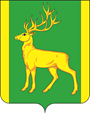 РОССИЙСКАЯ  ФЕДЕРАЦИЯИРКУТСКАЯ  ОБЛАСТЬАДМИНИСТРАЦИЯ МУНИЦИПАЛЬНОГО ОБРАЗОВАНИЯКУЙТУНСКИЙ РАЙОНП О С Т А Н О В Л Е Н И Е«1» марта 2024 г.                                         р.п. Куйтун                                                № 149-пО признании утратившим силу постановления администрации муниципального образования Куйтунский район от 02.02.2024 г. № 77-п «Об утверждении Порядка представления ответственным за работу по выявлению личной заинтересованности информации о закупках в администрации муниципального образования Куйтунский район, муниципальных учреждениях, подведомственных администрации муниципального образования Куйтунский район»            В целях исполнения решения, принятого 15 февраля 2024 года на совещании под председательством первого заместителя Губернатора Иркутской области Р. А. Колесова,   на основании письма Управления по профилактике коррупционных и иных правонарушений аппарата Губернатора Иркутской области и Правительства Иркутской области,  руководствуясь ст. ст. 37, 46 Устава муниципального образования Куйтунский район, администрация муниципального образования Куйтунский район, руководствуясь ст. ст. 37, 46 Устава муниципального образования Куйтунский район, администрация муниципального образования Куйтунский район П О С Т А Н О В Л Я Е Т:Признать  утратившим силу постановление администрации муниципального образования Куйтунский район от 02.02.2024 г. № 77-п «Об утверждении Порядка представления ответственным за работу по выявлению личной заинтересованности информации о закупках в администрации муниципального образования Куйтунский район, муниципальных учреждениях, подведомственных администрации муниципального образования Куйтунский район».Отделу организационной и кадровой работы администрации муниципального образования Куйтунский район:   -   разместить постановление в сетевом издании «Официальный сайт муниципального образования Куйтунский район» в информационно-телекоммуникационной сети «Интернет» куйтунскийрайон. рф.;       -    внести информационную справку на сайте о признании постановления утратившим силу; - внести информационную справку в оригинал постановления администрации муниципального образования Куйтунский район от 02.02.2024 г. № 77-п «Об утверждении Порядка представления ответственным за работу по выявлению личной заинтересованности информации о закупках в администрации муниципального образования Куйтунский район, муниципальных учреждениях, подведомственных администрации муниципального образования Куйтунский район» о признании его утратившим силу. Контроль за исполнением настоящего постановления возложить на начальника отдела организационной и кадровой работы администрации муниципального образования Куйтунский район Кушнерову О. М. Настоящее постановление вступает в силу со дня его подписания. 	Мэр муниципального образованияКуйтунский район                                                                                              А. А. Непомнящий					             	 Подготовил:Консультант  отдела по правовым вопросам, администрации муниципального  образования Куйтунский район«____»___________ 2024 года			           _________________Е. В. Пытко Согласовано:Управляющий делами администрации муниципальногообразования Куйтунский район «____»___________ 2024 года	                     _________________И. В. Чуйкина Начальник отдела по правовым вопросам администрации муниципального образования Куйтунский район«____»___________ 2024 года	                _________________  В. В. Кашлакова Список рассылки:В дело – 1 экз;2. Отдел орг. и кадровой работы – 1 экз. 2. Отдел по правовым вопросам - 1 экз;Исполнитель ________________ Е. В. Пытко